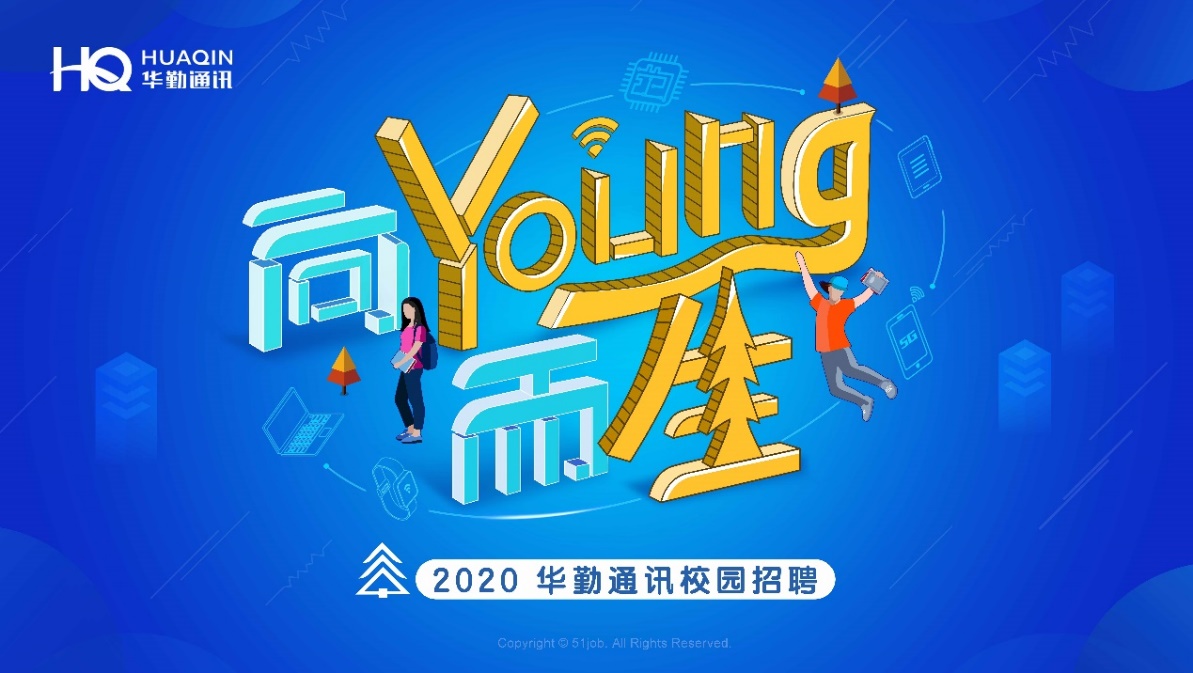 向Young而生华勤通讯2020届校园招聘追逐更好的自己在机遇与挑战中快速成长只因热爱，便不畏万阻 “向Young而生”华勤通讯2020届校园招聘火热启动！【企业介绍】全球领先的多品类智能通讯终端研发设计公司,产品涵盖智能手机、平板电脑、笔记本电脑、服务器、汽车电子及IoT产品1+5+2布局：总部位于上海，拥有上海、无锡、西安、南昌、东莞五大研发中心，东莞、南昌两大制造中心，2018年总体产值308亿，智能终端出货1.1亿台行业领先，集研发、设计、制造为一体的全能型科技公司，总体员工17100余人，研发中心人员5000余人，知识产权申请3965份，知识产权累计授权2449份;近六年来稳居智能手机和平板全ODM(原始设计制造商）公司No.1，中国电子信息百强31强; 近七年年复合增长率保持30%以上;聚焦全球大客户，产品远销亚非拉美欧洲等100多个国家，服务全球80多个运营商以改善人们的沟通与生活为首任，服务全球数亿消费者，让来自不同发展程度的国家和地区的消费者平等享受无线移动生活。【人性化福利】丰富的薪资架构体系，六险一金，人才公寓；餐补、交通补等各项补贴、台阶奖、创新奖、服务贡献奖等其他奖励；全面、系统、专业的培训；“活水计划”提供广阔的职业发展空间与提升机会；丰富的员工关怀（如员工生日活动、每日阳光下午茶、员工关爱基金、十大协会活动、公司旅游、团队拓展、年度体检、集体婚礼等）【校招安排】计划安排：本次校园招聘主要针对毕业时间为2019年9月—2020年8月之间的同学（中国大陆院校以毕业证为准，港澳台及海外院校以学位证时间为准）。岗位涵盖软件类、硬件类、结构类、测试类、产品类、IT类、供应链类、质量类、职能类，招聘行程覆盖上海、无锡、南京、镇江、广州、成都、重庆、合肥、南昌、西安、武汉、太原、兰州、哈尔滨、长春，在全球范围内开展招聘活动。行程安排：线上网申（8.19开启）、进校宣讲&面试（9月中旬-10月底）、offer发放（宣讲结束后7天内）简历投递请认准：https://jobs.huaqin.com，欢迎同学们登录华勤通讯校园招聘官网，了解更多职位信息，申请感兴趣的岗位，投递简历。*更多内容请以华勤招聘公众号公布为准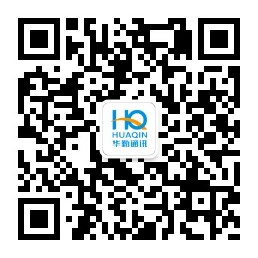 （扫描二维码，开启网申）【注意事项】网申完毕后需在3天内完成线上考试+线上测评，非研发岗位仅需完成测评；校园招聘会及面试、签约将在9月中旬进校后全面启动；提前批的面试结果不影响正式批的投递，欢迎同学们投递正式批岗位；正式批每位同学最多可以投递两个意向岗位，我们将根据同学第一意愿优先安排面试；【了解华勤】同学们可以通过以下几种渠道了解华勤通讯招聘信息，投递简历校园招聘会：与华勤通讯技术大咖面对面，深度了解华勤及当地招聘计划，现场更有惊喜大奖等你来赢！官方网站：https://jobs.huaqin.com，了解职位信息，申请感兴趣的职位，并投递简历。官方微信：关注华勤招聘官方微信（华勤招聘），实时了解最新招聘信息。【岗位需求】向Young而生—华勤通讯2020届校园招聘岗位需求向Young而生—华勤通讯2020届校园招聘岗位需求向Young而生—华勤通讯2020届校园招聘岗位需求向Young而生—华勤通讯2020届校园招聘岗位需求岗位类岗位名称工作地点岗位要求硬件类硬件开发工程师上海市,西安市,东莞市1、电子、通信、自动化、信号处理、声学、热设计、热能工程、流体力学、物理等相关专业；
2、熟悉EDA设计工具，项目或单板开发经验、Verilog、HDL或VHDL逻辑设计者优先；
3、逻辑思维清晰，主动性强，性格开朗，具备一定沟通协调能力；4、英语CET4/CET6，英语及日韩语口语能力佳者优先。硬件类射频开发工程师上海市,西安市,东莞市1、物理、电子、自动化、通信、信号处理、微波等相关专业；
2、熟悉高频电子线路，EDA设计工具者优先，熟悉Verilog HDL或VHDL逻辑设计者优先；
3、英语CET4/CET6，英语及日韩语口语能力佳者优先；硬件类结构工程师上海市,西安市,东莞市,南昌市1、 机械、材料、自动化、电气工程、包装工程或工业设计相关专业；
2、英语CET4/CET6，英语及日韩语口语能力佳者优先。软件类应用软件开发工程师上海市,东莞市,无锡市,西安市,南昌市1、计算机、电子、自动化、通信等理工类专业；
2、热爱编程，基础扎实，熟悉掌握JAVA/C/C++/C#等任一编程语言，有良好的编程习惯；
3、英语CET4/CET6，英语及日韩语口语能力佳者优先；软件类驱动软件开发工程师无锡市,上海市,西安市1、计算机、电子、自动化、通信等理工类专业；
2、热爱编程，基础扎实，熟悉掌握C语言，了解C++语言，有良好的编程习惯；
3、英语CET4/CET6，英语及日韩语口语能力佳者优先；软件类影像开发工程师(2020届）无锡市,上海市1、电子，通讯，计算机及相关专业；
2、良好的分析与解决问题能力、学习能力、创新能力、团队合作精神；
3、摄影经验者优先；
4、英语CET4/CET6，英语及日韩语口语能力佳者优先；产品类ID设计师上海市1、工业设计本科及以上学历；
2、扎实的产品ID设计基础，创意及审美俱佳，熟悉工业设计及结构设计流程，熟悉常用塑胶五金材料性能及设计要点；
3、能够熟练阅读英文技术文献
4、英语CET4/CET6，英语口语能力佳者优先；IT类IT开发工程师上海市,无锡市,东莞市,南昌市1、计算机科学,软件工程,信息技术/系统,电子信息,通信工程等IT相关专业； 
2、精通JAVA,掌握C/C++/JAVA的基本知识和技巧 ； IT类IT运维工程师上海市,东莞市,南昌市1、计算机机、电子、自动化、通信等理工类专业；
2、掌握C/C++/JAVA的基本知识和技巧 ；测试类测试开发工程师西安市,东莞市,无锡市1、电子、自动化、通信、计算机等理工类专业；
2、掌握Python及任一JAVA/C/C++/C#的基本知识和技巧 ；
3、英语CET4/CET6，英语口语能力佳者优先；
4、对算法有了解和研究的同学优先；测试类软件测试工程师上海市,南昌市,东莞市,无锡市,西安市1、电子、自动化、通信、计算机等理工类专业；
2、熟悉一门或几门编程语言; 
3、英语CET4/CET6，英语口语能力佳者优先；测试类硬件测试工程师上海市,西安市,东莞市,无锡市1、通信、电子、自动化、计算机等理工类专业；
2、熟悉电子、通信领域基础原理，熟悉各类通信产品检测仪器的原理及使用维护方法；
3、英语CET4/CET6，英语及日韩语口语能力佳者优先；供应链类采购工程师上海市,东莞市1、物流、机械、通信、材料、电子、经济、管理等相关专业；
2、英语CET4/CET6，英语口语能力佳者优先，熟练使用office办公软件；供应链类供应链管理工程师东莞市1，理工类及物流管理、物流工程等管理类专业，本科及以上学历，专业知识扎实； 
2，对数据敏感，善于分析，逻辑思维较好；
3、英语CET4/CET6，英语及日韩语口语能力佳者优先供应链类供应商质量管理工程师东莞市,南昌市1、理工类及通信相关专业；
2、英语CET4/CET6，英语及日韩语口语能力佳者优先供应链类物流工程师东莞市,南昌市1、物流、国际贸易、通信、电子等相关专业；
2、英语CET4/CET6，口语熟练；除英语外，韩语熟练者优先；熟练使用office办公软件；
3、具有较强的抗压力、组织协调能力，学习能力及良好的团队精神；
4、责任心强，做事细心谨慎；供应链类新产品导入工程师东莞市1、工科类电子、机械、计算机、自动化、通信等相关专业，本科及以上学历，专业知识扎实；
2、英语CET4/CET6，英语及日韩语口语能力佳者优先质量类质量工程师上海市,西安市,东莞市,南昌市1、理工类及通讯相关专业；
2、英语CET4/CET6，英语及日韩语口语能力佳者优先营销类商务专员上海市1、英语、国际贸易、市场营销、物流管理等相关专业本科及以上学历，有日韩语言能力更佳；2、熟练操作办公软件 EXCEL、PPT等；3、英语CET4/CET6，英语口语能力佳职能类财务专员上海市,东莞市1、本科、硕士学历，财务、会计类相关专业；
2、英语CET4/CET6，英语口语能力佳者优先。职能类人事专员无锡市,上海市,东莞市1、人力资源及管理相关专业优先；
2、英语CET4/CET6，英语口语能力佳者优先。*岗位详情以华勤通讯校园招聘官网公布的岗位信息为准*岗位详情以华勤通讯校园招聘官网公布的岗位信息为准*岗位详情以华勤通讯校园招聘官网公布的岗位信息为准*岗位详情以华勤通讯校园招聘官网公布的岗位信息为准*岗位详情以华勤通讯校园招聘官网公布的岗位信息为准网申地址：jobs.huaqin.com网申地址：jobs.huaqin.com网申地址：jobs.huaqin.com网申地址：jobs.huaqin.com网申地址：jobs.huaqin.com